Documentation toolCRAAP TestResource Title:Building Maintenance & Construction: Tools and Maintenance Tasks (Interactive)Resource URL:https://pressbooks.oer.hawaii.edu/buildingmaint/chapter/calculators-apps/Currency: The timeliness of the information:   	When was the resource published or posted? 	Has the resource been revised or updated? 	Does your topic require current information? 	Are the links functional?Book was published in 2018 Math concepts don't tend to change, although the methods in which we teach to get to the solutions do evolve. Links/interactives are working, and current.Relevance:&nbsp;The importance of the information for your needs   	Does the resource relate to your needs? 	Who is the intended audience? 	Is the information in the resource at an appropriate level for your learners?This is an excellent additional resource for students. It will allow those who wish to re-visit, or refresh skills a chance to do so. Some students will not spend a lot of time here, but not everyone is mathematically strong.Authority: The source of the information   	Who is the creator?&nbsp; 	What are their credentials or organizational affiliations? 	Are they qualified to write on this topic?Clifford Rutherford (author) and Jonathan Kevan (editor). It has also been peer reviews. Yes, they are qualified to write this.Accuracy:&nbsp;The reliability and truthfulness of the information   	Is the information supported by evidence? 	Has the resource been reviewed or refereed? 	Are there spelling, grammar, or typographical errors?Yes it has been peer reviewed. No spelling errors noted.Purpose:&nbsp;The reason the information exists   	Why does this resource exist? (to inform, teach, sell, entertain, or persuade?) 	Is the information fact, opinion, or propaganda? 	Are there political, ideological, cultural, religious, institutional, or personal biases?The purpose is to teach. No biases.Notes:&nbsp;Are there additional questions or observations you have about this material that affect your decision to use it? (i.e. this is an opinion piece that I will use to demonstrate one side of an argument).Final Recommendation:&nbsp;Will you use this resource? Why or why not?Yes. Although I may not spend much time in class on it, I will include it as an additional resource for students who want to strengthen their math skills. I will show some of the games/videos during class.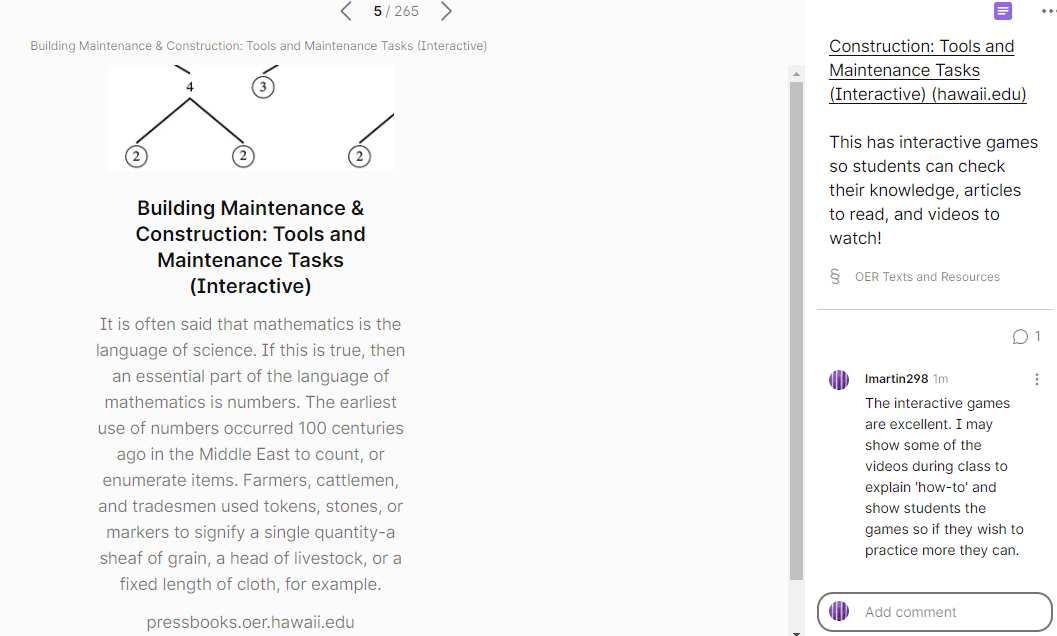 